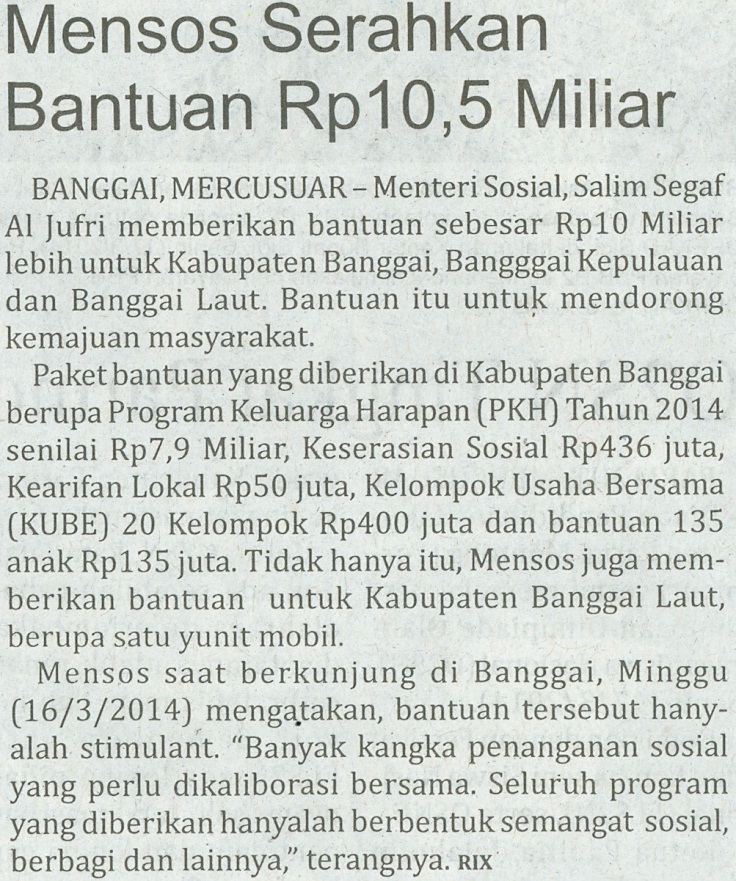 Harian    	:MercusuarKasubaudSulteng IIHari, tanggal:Selasa,18 Maret 2014KasubaudSulteng IIKeterangan:Halaman 13 Kolom 4KasubaudSulteng IIEntitas:Kabupaten BanggaiKasubaudSulteng II